  	INSCRIPCIÓN		REACTIVACIÓN	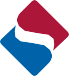 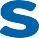 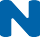 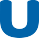 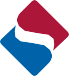 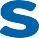 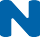 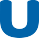 TIPO DE CONTRIBUYENTE
Marcar con (X)TIPO DE CONTRIBUYENTE
Marcar con (X)PERSONA NATURALSOCIEDAD CONYUGALSUCESION INDIVISATIPO DE DOCUMENTO Marcar con (X)TIPO DE DOCUMENTO Marcar con (X)DOCUMENTO NACIONAL DE IDENTIDAD (DNI)CARNÉ DE EXTRANJERÍAPASAPORTECARNÉ DE IDENTIDAD EMITIDO POR RREECARNÉ DE PERMISO TEMPORAL DE PERMANENCIANÚMERO DE DOCUMENTONÚMERO DE DOCUMENTONÚMERO DE DOCUMENTONÚMERO DE DOCUMENTONÚMERO DE DOCUMENTONÚMERO DE DOCUMENTONÚMERO DE DOCUMENTONÚMERO DE DOCUMENTONÚMERO DE DOCUMENTONÚMERO DE DOCUMENTONÚMERO DE DOCUMENTONÚMERO DE DOCUMENTOAPELLIDO PATERNOAPELLIDO MATERNONOMBRES  (En caso de sucesión indivisa consignar denominación de la misma)FECHA DE NACIMIENTO                        (dd/mm/aaaa)
(o inicio de sucesión indivisa)FECHA DE NACIMIENTO                        (dd/mm/aaaa)
(o inicio de sucesión indivisa)FECHA DE NACIMIENTO                        (dd/mm/aaaa)
(o inicio de sucesión indivisa)SEXO  Marcar con (X)SEXO  Marcar con (X)SEXO  Marcar con (X)SEXO  Marcar con (X)FEMENINOMASCULINOPAÍS DE NACIONALIDADDOMICILIO FISCAL DOMICILIO FISCAL DOMICILIO FISCAL DISTRITOPROVINCIADEPARTAMENTOCONDICIÓN DEL DOMICILIO:        CONDICIÓN DEL DOMICILIO:        CONDICIÓN DEL DOMICILIO:        CONDICIÓN DEL DOMICILIO:        CONDICIÓN DEL DOMICILIO:        CONDICIÓN DEL DOMICILIO:        CONDICIÓN DEL DOMICILIO:        CONDICIÓN DEL DOMICILIO:        CONDICIÓN DEL DOMICILIO:        CONDICIÓN DEL DOMICILIO:        CONDICIÓN DEL DOMICILIO:        Marcar con (x)Marcar con (x)Marcar con (x)Marcar con (x)Marcar con (x)Marcar con (x)Marcar con (x)Marcar con (x)Marcar con (x)CORREO ELECTRÓNICOCORREO ELECTRÓNICOCORREO ELECTRÓNICOInscripción: el señalado en la Mesa de Partes Virtual
Reactivación: debe ingresar dato válidoInscripción: el señalado en la Mesa de Partes Virtual
Reactivación: debe ingresar dato válidoInscripción: el señalado en la Mesa de Partes Virtual
Reactivación: debe ingresar dato válidoInscripción: el señalado en la Mesa de Partes Virtual
Reactivación: debe ingresar dato válidoPROPIOPROPIOALQUILADOALQUILADOCEDIDO EN USOCEDIDO EN USOCEDIDO EN USOCEDIDO EN USOCEDIDO EN USOOTROSOTROSOTROSOTROSTELÉFONO MÓVIL: TELÉFONO MÓVIL: TELÉFONO MÓVIL: TELÉFONO MÓVIL: TELÉFONO MÓVIL: TELÉFONO MÓVIL: TELÉFONO MÓVIL: TELÉFONO MÓVIL: TELÉFONO MÓVIL: TELÉFONO MÓVIL: TELÉFONO MÓVIL: (medio por el cual se contactará para validar su identidad)(medio por el cual se contactará para validar su identidad)(medio por el cual se contactará para validar su identidad)(medio por el cual se contactará para validar su identidad)(medio por el cual se contactará para validar su identidad)(medio por el cual se contactará para validar su identidad)(medio por el cual se contactará para validar su identidad)(medio por el cual se contactará para validar su identidad)(medio por el cual se contactará para validar su identidad)ACTIVIDAD ECONÓMICAACTIVIDAD ECONÓMICAACTIVIDAD ECONÓMICA(según Tabla Anexa Nº 1 - CIIU publicada en SUNAT VIRTUAL)(según Tabla Anexa Nº 1 - CIIU publicada en SUNAT VIRTUAL)(según Tabla Anexa Nº 1 - CIIU publicada en SUNAT VIRTUAL)(según Tabla Anexa Nº 1 - CIIU publicada en SUNAT VIRTUAL)SISTEMA DE CONTABILIDADSISTEMA DE CONTABILIDADSISTEMA DE CONTABILIDADSISTEMA DE CONTABILIDADSISTEMA DE CONTABILIDADSISTEMA DE CONTABILIDADSISTEMA DE CONTABILIDADSISTEMA DE CONTABILIDADSISTEMA DE CONTABILIDADSISTEMA DE CONTABILIDADSISTEMA DE CONTABILIDADMarcar con (x)Marcar con (x)Marcar con (x)Marcar con (x)Marcar con (x)Marcar con (x)Marcar con (x)Marcar con (x)Marcar con (x)SISTEMA DE EMISIÓN DE COMPROBANTES DE PAGO: Marcar con (x)SISTEMA DE EMISIÓN DE COMPROBANTES DE PAGO: Marcar con (x)SISTEMA DE EMISIÓN DE COMPROBANTES DE PAGO: Marcar con (x)SISTEMA DE EMISIÓN DE COMPROBANTES DE PAGO: Marcar con (x)SISTEMA DE EMISIÓN DE COMPROBANTES DE PAGO: Marcar con (x)SISTEMA DE EMISIÓN DE COMPROBANTES DE PAGO: Marcar con (x)SISTEMA DE EMISIÓN DE COMPROBANTES DE PAGO: Marcar con (x)MANUALMANUALMANUALMANUALMANUALMANUALMANUALCOMPUTARIZADOCOMPUTARIZADOCOMPUTARIZADOCOMPUTARIZADOCOMPUTARIZADOCOMPUTARIZADOMANUALCOMPUTARIZADOCOMPUTARIZADOCOMPUTARIZADOFECHA DE INICIO DE ACTIVIDADES:(dd/mm/aaaa)FECHA DE INICIO DE ACTIVIDADES:(dd/mm/aaaa)FECHA DE INICIO DE ACTIVIDADES:(dd/mm/aaaa)FECHA DE INICIO DE ACTIVIDADES:(dd/mm/aaaa)FECHA DE INICIO DE ACTIVIDADES:(dd/mm/aaaa)FECHA DE INICIO DE ACTIVIDADES:(dd/mm/aaaa)FECHA DE INICIO DE ACTIVIDADES:(dd/mm/aaaa)FECHA DE INICIO DE ACTIVIDADES:(dd/mm/aaaa)FECHA DE INICIO DE ACTIVIDADES:(dd/mm/aaaa)FECHA DE INICIO DE ACTIVIDADES:(dd/mm/aaaa)FECHA DE INICIO DE ACTIVIDADES:(dd/mm/aaaa)FECHA DE BAJA                            (dd/mm/aaaa)(SOLO PARA REACTIVACIÓN DEL RUC)FECHA DE BAJA                            (dd/mm/aaaa)(SOLO PARA REACTIVACIÓN DEL RUC)FECHA DE BAJA                            (dd/mm/aaaa)(SOLO PARA REACTIVACIÓN DEL RUC)FECHA DE BAJA                            (dd/mm/aaaa)(SOLO PARA REACTIVACIÓN DEL RUC)PROFESIÓN U OFICIO (SOLO PARA RENTA DE 4TA CATEGORÍA)
(según la Tabla Anexa N° 11 publicada en SUNAT VIRTUAL)PROFESIÓN U OFICIO (SOLO PARA RENTA DE 4TA CATEGORÍA)
(según la Tabla Anexa N° 11 publicada en SUNAT VIRTUAL)PROFESIÓN U OFICIO (SOLO PARA RENTA DE 4TA CATEGORÍA)
(según la Tabla Anexa N° 11 publicada en SUNAT VIRTUAL)PROFESIÓN U OFICIO (SOLO PARA RENTA DE 4TA CATEGORÍA)
(según la Tabla Anexa N° 11 publicada en SUNAT VIRTUAL)PROFESIÓN U OFICIO (SOLO PARA RENTA DE 4TA CATEGORÍA)
(según la Tabla Anexa N° 11 publicada en SUNAT VIRTUAL)PROFESIÓN U OFICIO (SOLO PARA RENTA DE 4TA CATEGORÍA)
(según la Tabla Anexa N° 11 publicada en SUNAT VIRTUAL)PROFESIÓN U OFICIO (SOLO PARA RENTA DE 4TA CATEGORÍA)
(según la Tabla Anexa N° 11 publicada en SUNAT VIRTUAL)PROFESIÓN U OFICIO (SOLO PARA RENTA DE 4TA CATEGORÍA)
(según la Tabla Anexa N° 11 publicada en SUNAT VIRTUAL)PROFESIÓN U OFICIO (SOLO PARA RENTA DE 4TA CATEGORÍA)
(según la Tabla Anexa N° 11 publicada en SUNAT VIRTUAL)PROFESIÓN U OFICIO (SOLO PARA RENTA DE 4TA CATEGORÍA)
(según la Tabla Anexa N° 11 publicada en SUNAT VIRTUAL)PROFESIÓN U OFICIO (SOLO PARA RENTA DE 4TA CATEGORÍA)
(según la Tabla Anexa N° 11 publicada en SUNAT VIRTUAL)PROFESIÓN U OFICIO (SOLO PARA RENTA DE 4TA CATEGORÍA)
(según la Tabla Anexa N° 11 publicada en SUNAT VIRTUAL)PROFESIÓN U OFICIO (SOLO PARA RENTA DE 4TA CATEGORÍA)
(según la Tabla Anexa N° 11 publicada en SUNAT VIRTUAL)PROFESIÓN U OFICIO (SOLO PARA RENTA DE 4TA CATEGORÍA)
(según la Tabla Anexa N° 11 publicada en SUNAT VIRTUAL)PROFESIÓN U OFICIO (SOLO PARA RENTA DE 4TA CATEGORÍA)
(según la Tabla Anexa N° 11 publicada en SUNAT VIRTUAL)PROFESIÓN U OFICIO (SOLO PARA RENTA DE 4TA CATEGORÍA)
(según la Tabla Anexa N° 11 publicada en SUNAT VIRTUAL)PROFESIÓN U OFICIO (SOLO PARA RENTA DE 4TA CATEGORÍA)
(según la Tabla Anexa N° 11 publicada en SUNAT VIRTUAL)PROFESIÓN U OFICIO (SOLO PARA RENTA DE 4TA CATEGORÍA)
(según la Tabla Anexa N° 11 publicada en SUNAT VIRTUAL)PROFESIÓN U OFICIO (SOLO PARA RENTA DE 4TA CATEGORÍA)
(según la Tabla Anexa N° 11 publicada en SUNAT VIRTUAL)PROFESIÓN U OFICIO (SOLO PARA RENTA DE 4TA CATEGORÍA)
(según la Tabla Anexa N° 11 publicada en SUNAT VIRTUAL)TRIBUTOS AFECTOSMarcar con (X)RENTA 1RA CATEGORÍA (EJEM: ALQUILER VIVIENDA O LOCAL).TRIBUTOS AFECTOSMarcar con (X)RENTA 2DA CATEGORÍA (EJEM: PAGO DEL IMPUESTO POR VENTA DE ACCIONES, INMUEBLE U OTROS).TRIBUTOS AFECTOSMarcar con (X)RENTA 4TA CATEGORÍA (EJEM: PRESTACIÓN DE SERVICIOS CON HONORARIOS PROFESIONALES).DATOS DEL REPRESENTANTE LEGAL O PERSONA VINCULADA (LLENAR SOLO SI ES SUCESIÓN INDIVISA O SOCIEDAD CONYUGAL)TIPO DE DOCUMENTO Marcar con (X)TIPO DE DOCUMENTO Marcar con (X)DOCUMENTO NACIONAL DE IDENTIDAD (DNI)CARNÉ DE EXTRANJERÍAPASAPORTECARNÉ DE IDENTIDAD EMITIDO POR RREECARNÉ DE PERMISO TEMPORAL DE PERMANENCIANÚMERO DE DOCUMENTONÚMERO DE DOCUMENTONÚMERO DE DOCUMENTONÚMERO DE DOCUMENTONÚMERO DE DOCUMENTONÚMERO DE DOCUMENTONÚMERO DE DOCUMENTONÚMERO DE DOCUMENTONÚMERO DE DOCUMENTONÚMERO DE DOCUMENTONÚMERO DE DOCUMENTONÚMERO DE DOCUMENTONÚMERO DE DOCUMENTONÚMERO DE DOCUMENTONÚMERO DE DOCUMENTONÚMERO DE DOCUMENTONÚMERO DE DOCUMENTOAPELLIDO PATERNOAPELLIDO PATERNOAPELLIDO PATERNOAPELLIDO PATERNOAPELLIDO PATERNOAPELLIDO PATERNOAPELLIDO PATERNOAPELLIDO PATERNOAPELLIDO PATERNOAPELLIDO MATERNOAPELLIDO MATERNOAPELLIDO MATERNOAPELLIDO MATERNOAPELLIDO MATERNOAPELLIDO MATERNOAPELLIDO MATERNOAPELLIDO MATERNONOMBRESNOMBRESNOMBRESFECHA DE NACIMIENTO  (dd/mm/aaaa)FECHA DE INICIO DEL CARGO/VÍNCULO
(dd/mm/aaaa)TIPO DE CARGO/VÍNCULODISTRITOPROVINCIADEPARTAMENTODOMICILIOCONDICIÓN DE DOMICILIO
 Marcar con (X)PROPIOALQUILADOCEDIDOOTROSCORREO ELECTRÓNICOTELEF. MÓVIL